				SIJIL CUTI SAKITNAMA		: 	..............................................................................................................JAWATAN	:	...............................................................................................................NO. STAF	:	...............................................................................................................             SILA TAMPAL           SIJIL CUTI SAKIT                    DI SINIDISAHKANTANDATANGAN  :TARIKH	     :NAMA & COP JAWATAN  :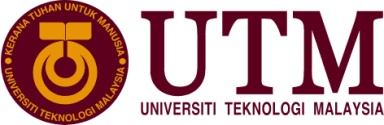 SEKOLAH PENDIDIKANFAKULTI SAINS SOSIAL & KEMANUSIAAN